Aanvraagformulier Mee(r)Doenertjes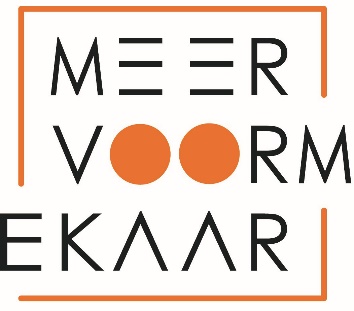 Naam / telefoonnummer / e-mailadres contactpersoon 1 	Naam / telefoonnummer / e-mailadres contactpersoon 2 	Naam / telefoonnummer / e-mailadres contactpersoon 3 	Bankgegevens (IBAN-nummer en tenaamstelling) 	Voor welke buurt of voor welke groep is de activiteit bedoeld?Korte omschrijving van het IDEEWat gaat de activiteit het ongeveer kosten? Waar wordt welk bedrag aan uitgegeven?Mail naar: h.bussink@meervoormekaar.nl